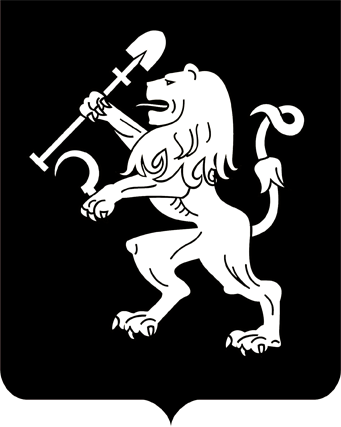 АДМИНИСТРАЦИЯ ГОРОДА КРАСНОЯРСКАПОСТАНОВЛЕНИЕО проведении публичных слушаний по проектам решений о предоставлении разрешения на отклонение от предельных параметров разрешенного строительства, реконструкции объектов капитального строительстваНа основании ст. 5.1, 40 Градостроительного кодекса Российской Федерации, ст. 16, 28 Федерального закона от 06.10.2003 № 131-ФЗ              «Об общих принципах организации местного самоуправления в Российской Федерации», ст. 7 Правил землепользования и застройки городского округа город Красноярск, утвержденных решением Красноярского                городского Совета депутатов от 07.07.2015 № В-122, ст. 20 Положения об организации и проведении публичных слушаний по проектам                        в области градостроительной деятельности в городе Красноярске,                  утвержденного решением Красноярского городского Совета депутатов  от 19.05.2009 № 6-88, руководствуясь ст. 41, 58, 59 Устава города     Красноярска,  ПОСТАНОВЛЯЮ:1. Провести публичные слушания по проектам решений о предоставлении:1) Мещерякову Сергею Васильевичу  разрешения на отклонение от предельных параметров разрешенного строительства, реконструкции объектов капитального строительства в части уменьшения минимального расстояния от границ земельного участка в целях определения мест допустимого размещения зданий, строений, сооружений с видом разрешенного использования: для индивидуального жилищного строительства (код – 2.1) с северной стороны – до 2 м (при нормативном не менее 3 м) на земельном участке с кадастровым номером 24:50:0100434:12, расположенном в территориальной зоне застройки индивидуальными жилыми домами (Ж-1) по адресу: Красноярский край, г. Красноярск, Октябрьский район, Академгородок, район больницы № 1 ГУФСИН          по Красноярскому краю, участок № 8, с целью завершения строительства жилого дома;2) Бибикову Евгению Юрьевичу, Бибиковой Любови Викторовне разрешения на отклонение от предельных параметров разрешенного строительства, реконструкции объектов капитального строительства                       в части уменьшения минимального расстояния от границ земельного участка в целях определения мест допустимого размещения зданий, строений, сооружений с видом разрешенного использования: для индивидуального жилищного строительства (код – 2.1) с южной стороны –              до 0 м, с западной стороны – до 0 м (при нормативном не менее 3 м),             отступа от красной линии до зданий, строений, сооружений при осуществлении строительства с южной стороны – без отступа, с западной стороны – без отступа (при нормативном не менее 3 м) на земельном участке с кадастровым номером 24:50:0300061:33, расположенном                  в территориальной зоне застройки индивидуальными жилыми домами (Ж-1) по адресу: Красноярский край, г. Красноярск, ул. Дальневосточная, 60, с целью реконструкции жилого дома;3) Бурминой Алефтине Николаевне разрешения на отклонение         от предельных параметров разрешенного строительства, реконструкции объектов капитального строительства в части отступа от красной линии до зданий, строений, сооружений при осуществлении строительства – без отступа (при нормативном не менее 6 м) на земельном участке                с кадастровым номером 24:50:0300302:95, расположенном в коммунально-складской зоне (П-3) по адресу: Красноярский край, г. Крас-ноярск, Центральный район, ул. 2-я Брянская, с целью завершения строительства производственно-складской базы и инженерного обес-печения;4) Грузенко Николаю Ивановичу разрешения на отклонение             от предельных параметров разрешенного строительства, реконструкции объектов капитального строительства в части уменьшения минимального расстояния от границ земельного участка в целях определения мест допустимого размещения зданий, строений, сооружений с видом разрешенного использования: для индивидуального жилищного строительства (код – 2.1) с северо-западной стороны – до 1 м, с юго-восточной стороны – до 2,2 м (при нормативном не менее 3 м) на земельном участке с кадастровым номером 24:50:0100451:1149, расположенном в территориальной зоне застройки индивидуальными жилыми домами (Ж-1)  по адресу: Красноярский край, г. Красноярск, п. Удачный, ул. Аксеновского, д. № 33, с целью строительства жилого дома (далее – Проекты).2. Комиссии по подготовке проекта Правил землепользования              и застройки города Красноярска, действующей на основании распоряжения администрации города от 18.05.2005 № 448-р:1) организовать размещение Проектов и информационных материалов к ним на официальном сайте администрации города;2) организовать проведение экспозиции материалов Проектов; 3) осуществить консультирование посетителей экспозиции по Проектам;4) организовать подготовку и проведение собрания участников публичных слушаний;5) рассмотреть предложения и замечания по Проектам;6) осуществить подготовку и оформление протокола публичных слушаний;7) осуществить подготовку и опубликование заключения о результатах публичных слушаний по Проектам.3. Управлению архитектуры администрации города: 1) обеспечить подготовку оповещения о начале публичных слушаний по Проектам; 2) разместить на официальном сайте администрации города:оповещение о начале публичных слушаний по Проектам;заключение о результатах публичных слушаний по Проектам.4. Департаменту информационной политики администрации города опубликовать в газете «Городские новости»:1) оповещение о начале публичных слушаний по Проектам;2) заключение о результатах публичных слушаний по Проектам         в день окончания публичных слушаний.5. Настоящее постановление опубликовать в газете «Городские новости» и разместить на официальном сайте администрации города.6. Постановление вступает в силу со дня его официального опубликования.7. В случае отсутствия в течение 10 дней с даты официального опубликования настоящего постановления публикации оповещения                  о начале публичных слушаний по Проектам, указанным в пункте 1 настоящего постановления, настоящее постановление в отношении соответствующих Проектов подлежит признанию утратившим силу.8. Контроль за исполнением настоящего постановления возложить на заместителя Главы города Животова О.Н.Глава города                                                                                 С.В. Еремин30.10.2020№ 869